Bericht GV OLTV 2018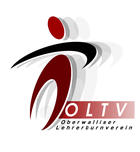 Generalversammlung, 21. September 2018, VispDer Name bleibtAnlässlich der 88. Generalversammlung des Oberwalliser Lehrerturnvereins, kurz OLTV, trafen sich dieses Jahr die Mitglieder in Visp.«Pétanque» bildete den ersten Programmpunkt des Abends. Gespielt wurde die bocciaähnliche Aktivität beim Martinikeller, auf einer der drei Pétanquebahnen. Sechs Personen in jeweils zwei Dreiergruppen wetteiferten gegeneinander. Interessante und zum Teil „exotische“ Techniken kamen zum Vorschein. Plausch war garantiert. Beim anschliessenden Apéro, dem zweiten Teil des Abends, stiessen noch weitere Lehrpersonen beim Martinikeller dazu. Den offiziellen Teil der GV konnte die Präsidentin Martina Volken, um 19.45 Uhr im Restaurant «Elite» eröffnen. Aufgrund einer ungünstigen Datenkollision mit der GV der OS-Lehrpersonen, durfte sie und die weiteren sechs Komitee Mitglieder dieses Jahr «nur» 15 Mitglieder begrüssen. Nichts desto trotz, wurde mit Motivation und Elan durch die GV geführt. Das letztjährige Protokoll wurde von der Versammlung abgesegnet. Im Jahresbericht der Präsidentin blickte man auf ein abwechslungsreiches Jahr zurück. Es hatte für jedermanns Geschmack etwas im Programm dabei: für die bewegungslustigen Gemüter, für diejenigen, die offen für Neues sind, aber auch für diejenigen, die gemütliches Beisammensein schätzen.An der diesjährigen GV konnten wir zehn neue Mitglieder im Verein willkommen heissen. Leider blieb es uns nicht erspart, auch ein paar Austritte verkraften zu müssen. Wir bleiben guten Mutes, solange die Bilanz im Lot bleibt.Traditionell werden auch vier Schülerturniere für die OS- Stufe angeboten. In den Sportarten Unihockey, Badminton, Volleyball und Fussball hat unsere Jugend die Möglichkeit, sich miteinander zu messen. Das Interesse von Seiten der Schülerinnen und Schüler ist vorhanden, was die Zahlen der Mitmachstatistik zeigen. Das freut natürlich sehr. Deshalb sei auch den Lehrpersonen gedankt, welche die Kids zu diesen Turnieren begleiten. Ein weiteres Merci ging an alle Organisatoren und auch die Gemeinden mit ihren Lokalitäten, welche solche Anlässe überhaupt ermöglichen.Einen positiven Jahresbericht konnte uns die Kassierin Evelyne Wycisk präsentieren. Die beiden Revisorinnen hatten dies im Vorfeld ordentlich geprüft und in der Versammlung bestätigt und gutgeheissen. Mit einem Geschenk belohnt wurde einerseits das OS-Zentrum, das mit der meisten Präsenz an den Schülerturnieren glänzte, als auch die Lehrperson, welche am häufigsten bei den Lehreranlässen anwesend war. Die OS Aletsch erhielt den einen und Fabienne Walther den anderen Preis. Wir gratulieren dazu!Das Thema eines möglichen Namenswechsels des Vereins wurde bereits in der letzten GV angeschnitten. Die Mitglieder hatten im Vorfeld die Möglichkeit, in Form einer Doodle-Umfrage über vier verschiedene Möglichkeiten abzustimmen. Auch in der GV selber, konnten all diejenigen, die noch nicht abgestimmt hatten, schriftlich ihre Meinung abgeben. Die Mehrheit kam zum Schluss, dass doch der altbewährte Name „OLTV – Oberwalliser Lehrerturnverein“ am besten passt. Somit kommt es zu keinem Namenswechsel. Es stehen verschiedene Wechsel an. Das Komitee Mitglied Christine Prediger, welches wir nach 7 Jahren hervorragender Vorstandsarbeit in den wohlverdienten Ruhestand entlassen müssen, wird mit Zustimmung der Anwesenden durch Marisa Anthamatten ersetzt. Die Revisorin Sandra Köppel legt ihr Amt ebenfalls nieder. Besten Dank für die getane Arbeit. Als Nachfolgerin wird Christine Schmidt gewählt. Wir danken den beiden Damen für ihre Bereitschaft und wünschen Spass und gutes Gelingen bei der neuen Aufgabe. Nach gutem Zeitmanagement der Präsidentin konnte man pünktlich zum letzten Programmpunkt des Abends übergehen: dem geselligen Teil, bei welchem auch die hungrigen und durstigen Gemüter nicht zu kurz kamen. Das Team vom Restaurant „Elite“ hat uns mit einem leckeren Dreigangmenü und herrlichen Getränken verwöhnt. Wie jedes Jahr, hat uns Erika Theler abschiessend einen Zustupf zu Kaffee mit „Seitenwagen“ offeriert. Ein grosses „Värgält’s Gott“ geht an ihre Adresse.Eine gelungene GV fand für alle einen zufriedenen Abschluss.Jahresprogramm Lehreranlässe 2018 / 20198.September2018Glacier Trail21.September2018Generalversammlung 10.Oktober2018SMH16.November2018Badminton7.Dezember2018Curling18.Januar2019SchneeschuhwanderungFebruar2019Schlitteln16./17.März20192tägige Skitour12.April2019Bowling17.Mai2019Humorwanderung14. September2019Klettersteig Kandersteg20.September2019Generalversammlung 